Декоративная лепкаэто создание детьми декоративных пластин, различных фигурок на тему народных игрушек.                        Знакомство детей с народными промыслами - эта работа способствует развитию различных психических процессов: и развитию зрительной памяти, и развитию внимания, и наблюдательности, и воображению. Создание детьми даже самых простых скульптур - творческий процесс. 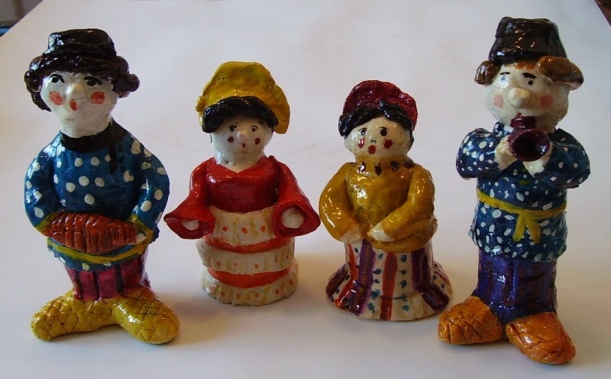 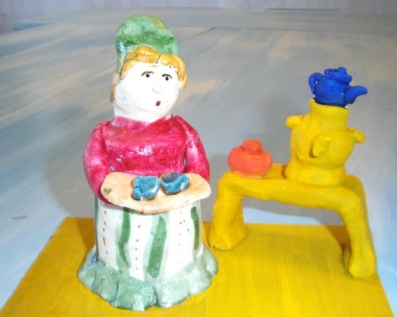 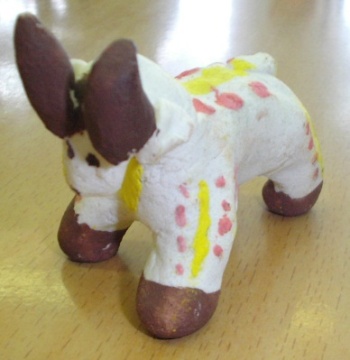 Рельефная лепкаЭтот вид деятельности развивает не только творческое и художественное мышление, но и формирует навыки пространственного мышления. А это, в свою очередь, способствует умению ребенка ориентироваться в любом пространстве. 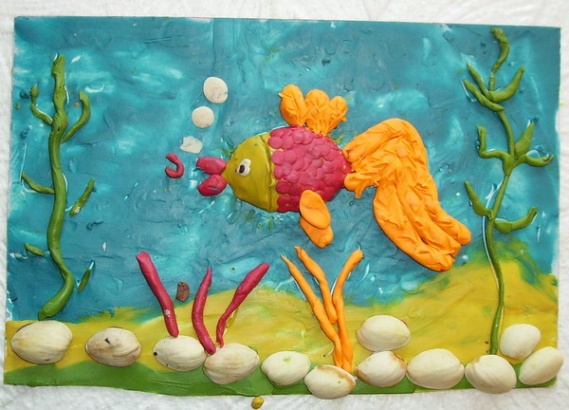 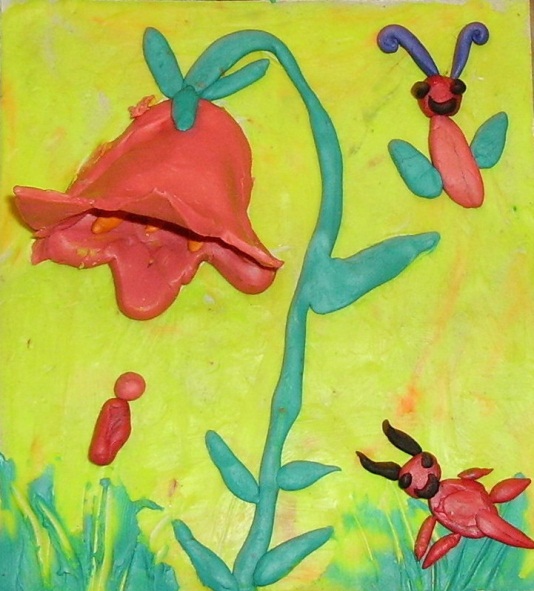 Рисование с помощью пластилинаТехника способствует, в первую очередь, снятию мышечного напряжения и расслаблению.              Во– вторых, данная технология развивает художественное и пространственное мышление.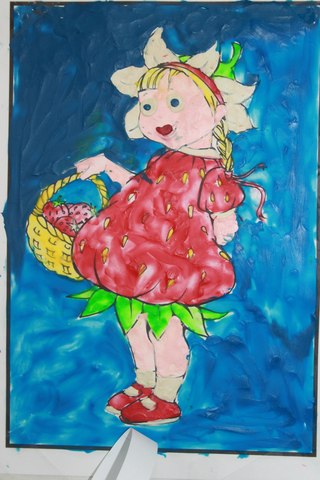 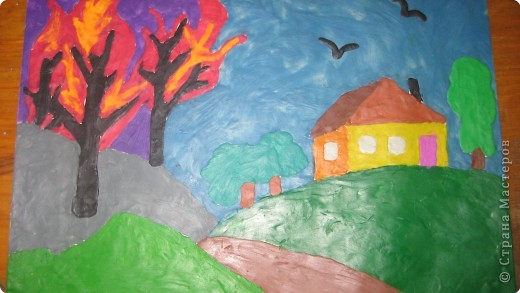 ПластилинографияПринцип данной техники заключается в создании лепной  картины с изображением полуобъемных предметов  на горизонтальной поверхности, что позволяет наиболее приблизить изображение к реальному образу. 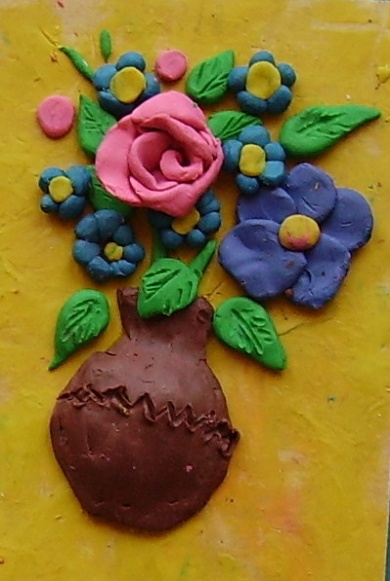 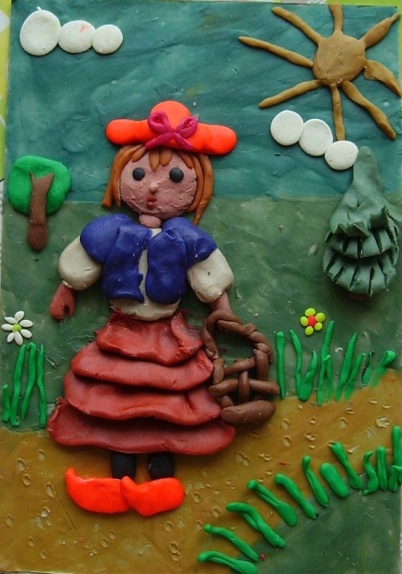 Пластилиновая мозаика Из цветных пластилиновых шариков составляют узор или рисунок.Работа требует терпения и усидчивости. Каждый шарик ребенок скатывает пальчиками на ладошке, прекрасная тренировка для рук.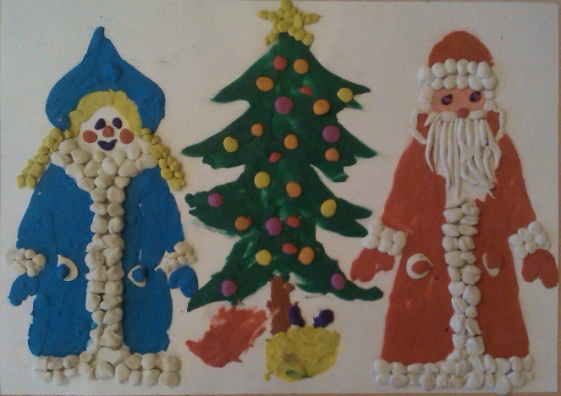 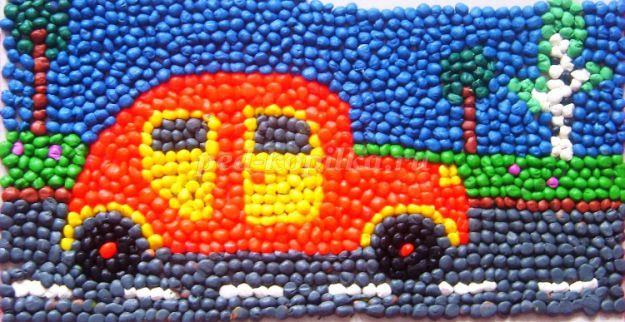 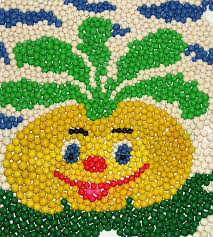 Пластилиновые аппликации из жгутиковРаботы выполняются из пластилиновых жгутиков, которые скручиваются в круг, овал, треугольник и т.д. Дети учатся анализировать формы и размеры объекта труда, наблюдать, сравнивать, выделять черты сходства и различия предметов по размеру, по расположению в пространстве, находить нужное количество деталей и места их соединения, образно мыслить.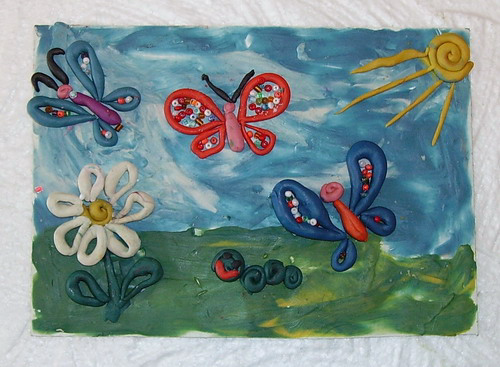 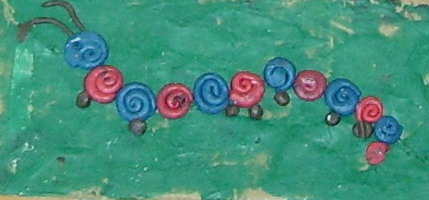 